                                                                                                          Утверждаю.                                                                                         Приказ № 87 от 28.08.2021г                                                                                          Директор школы:________  Этманова М.В.КАЛЕНДАРНЫЙ УЧЕБНЫЙ ГРАФИКМуниципального бюджетного общеобразовательного учреждения«Оноприеновская основная общеобразовательная школаКувандыкского городского округа Оренбургской области»для 5-9   классовна 2021 – 2022 учебный год.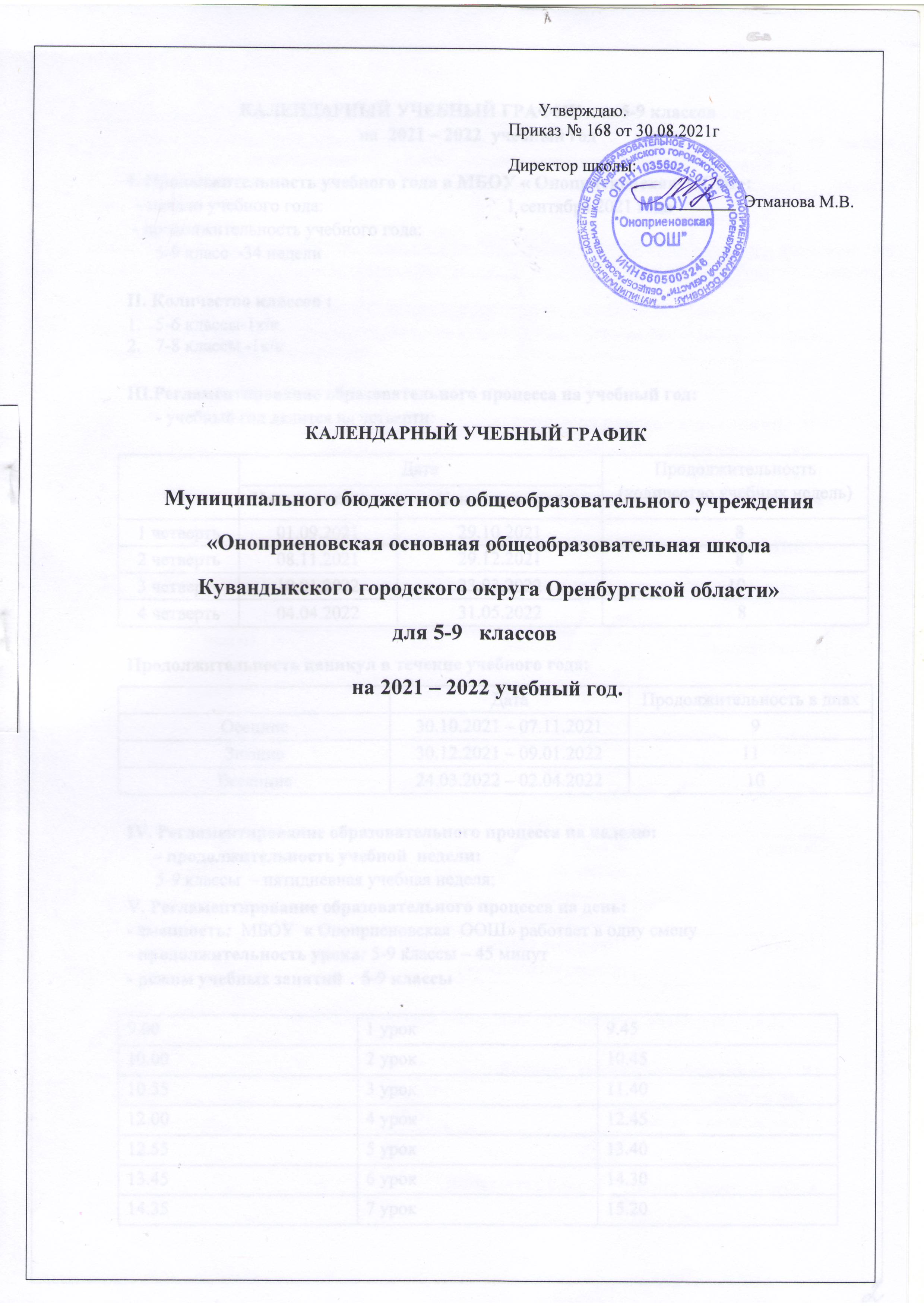 КАЛЕНДАРНЫЙ УЧЕБНЫЙ ГРАФИК для 5-9 классовна  2021 – 2022  учебный годI. Продолжительность учебного года в МБОУ « Оноприеновская  ООШ»:   - начало учебного года:                                       1 сентября 2021 года  - продолжительность учебного года:       5-9 класс  -34 неделиII. Количество классов :5-6 классы-1к/к7-8 классы -1к/кIII.Регламентирование образовательного процесса на учебный год:      - учебный год делится на четверти:Продолжительность каникул в течение учебного года:IV. Регламентирование образовательного процесса на неделю:- продолжительность учебной  недели:5-9 классы  – пятидневная учебная неделя;V. Регламентирование образовательного процесса на день:- сменность:  МБОУ  « Оноприеновская  ООШ» работает в одну смену- продолжительность урока: 5-9 классы – 45 минут- режим учебных занятий    5-9 классыVI. Максимальная нагрузка на неделю: ДатаДатаПродолжительность (количество учебных недель)Начало четвертиКонец четвертиПродолжительность (количество учебных недель)1 четверть01.09.202129.10.2021  82 четверть08.11.202129.12.2021  83 четверть10.01.202223.03.2022                         104 четверть04.04.202231.05.2022   8ДатаПродолжительность в дняхОсенние30.10.2021 – 07.11.2021  9Зимние30.12.2021 – 09.01.202211Весенние24.03.2022 – 02.04.2022  109.001 урок9.4510.002 урок10.4510.553 урок11.4012.004 урок12.4512.555 урок13.4013.456 урок14.3014.357 урок15.20Классы  Недельная нагрузка в часах    при 5 –   дневной неделе  Недельная нагрузка в часах    при 5 –   дневной неделеКлассыКлассыфактическинорма52929630306732328333393333